Add us on SnapchatValdostaHaven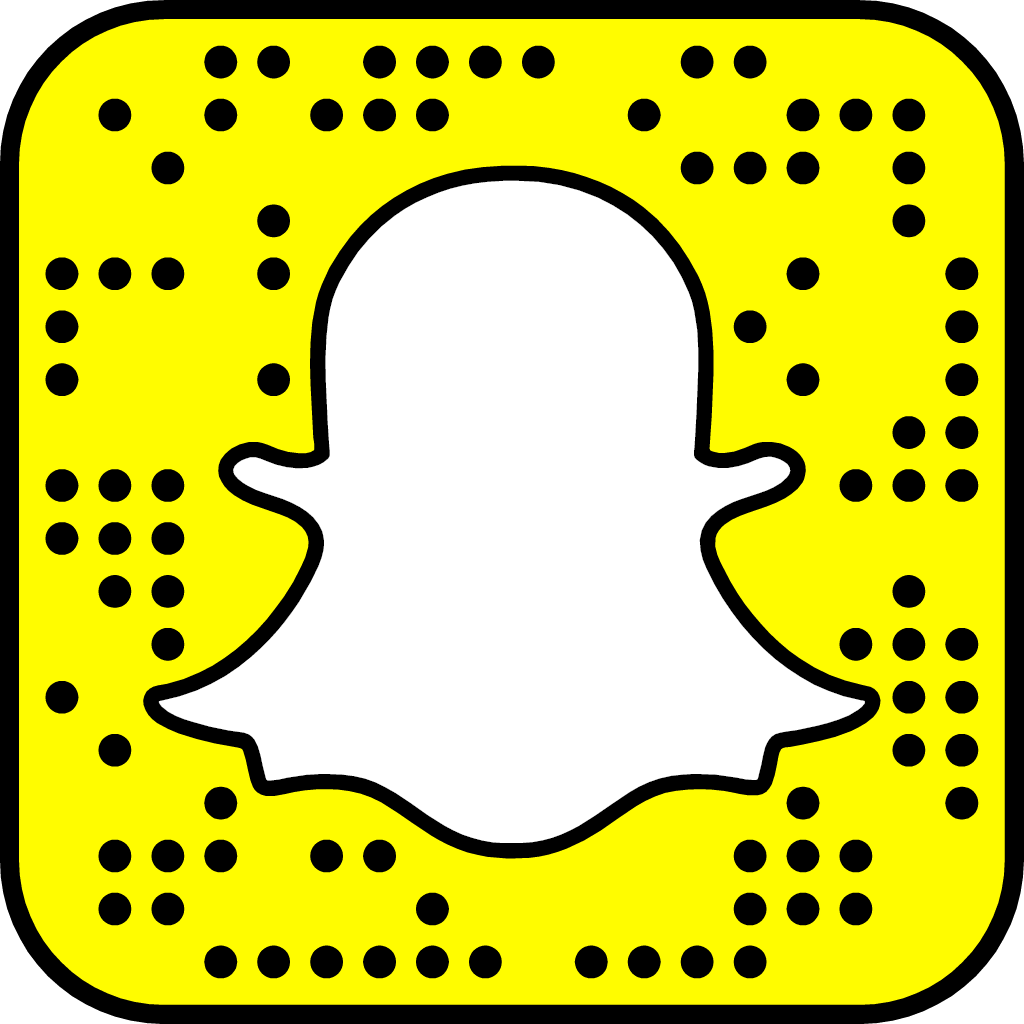 